
 November 10th – Holy Family Catholic Community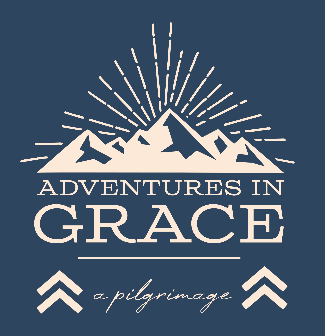 “If thank you is the only prayer that we ever utter – and we say it sincerely – then it will have been sufficient.” – Meister Eckhart
This evening, we’ll sing Everything is Grace. One of our deep hopes is that we not only sing this together heartily, but that we also take this song to heart – so much so that we might have the temerity to imagine that Everything Is Full of Grace – including ourselves!
Accident or Gift? 
If Gift; Then Grace IS the THE Gift.  Grace is the verb of God. Grace is the word we use to inadequately declare the mystery that there is something rather than nothing; that Life is meaningful rather than absurd; that there are endless Adventures to be embarked on. Thus our holy and treacherous privilege this year is to explore, experience, risk, delight in and celebrate the Gift of Grace.
Catholicism is Grace … Mediation … sacrament 
– Pat McGrath S.J.Grace:  The verb of God – The part of God that is desperate to get to us, to connect with us, to enter into communion – Holy Communion – with us. 

“God is God – I am not – And ALL is Grace.” – Karl Rahner 
“Greatest Gift is a portion of thyself.” – Ralph Waldo Emerson 
Mediation:  Catholic imagination suggests that we cannot ‘main line’ God as it were – The DNA of God is mediated to us through the material world – through the incarnation. A ‘sacramental mediator’ is any person, place, thing, event, encounter that mediates grace to us.sacrament:  Any moment when God is successful; any moment when we receive, take in, ingest a bit of God. Any moment when we welcome the Gift of God – the Gift of Grace. A sacrament is a FELT experience of God’s presence.
The Holy Rhythm of Grace, Mediation, sacrament is our destiny; it’s where our pilgrimage is taking us  “The fact that you are not yet dead is not sufficient proof that you are alive.” 
– Brother David Steindl-Rast“Are you breathing just a little and calling it a life?” – Mary Oliver“The greatest challenge facing human beings is to stay alive as long as you are breathing.” – Jack Shea“I came so that you might have life and have it to the full.” – Jesus, son of Mary
Relationship – sacraments and SacramentsWhile all of life is sacramental – rife with Grace, upon reflection we can identify and anticipate that certain moments, experiences, eras will be dense with grace – when grace is particularly concentrated. The Church has developed  rituals to celebrate, support and accompany her people during these moments of dense grace. Thus, the 7 Sacraments.
Grace:  Mercy AND Transformation
“I don’t know much about the mystery of Grace – I do know that She meets us where we are; and, She doesn’t leave us where She found us.” – Anne LaMott
Attention – Now. Here. This“We become what we Pay Attention to” – David Whyte“I had the experience but missed the meaning.” – T.S Eliot“The soul exists and is built entirely out of attentiveness.” – Mary OliverWhen Jesus said: “Do you have eyes but see; ears but not hear?”
There is a good chance he was not using his “inside” voice!Quintessential task of our pilgrimage:  
Recognize – Name – Give Thanks For – Celebrate – a Tell the Stories of Grace!Adventures in Grace Prompts:I received the sacrament of _______ mediated by ______.I witnessed the sacrament of _______ given to _______ mediated by _________.Hail Mary Full of Grace --- Hail ________ Full of Grace.Where’s the Grace? – Where’s the Grace? – Where’s the Grace?Oh My God(ness)
Renew My Church"Never doubt that a small group of thoughtful committed individuals can change the world. In fact, it's the only thing that ever has."  – Margaret MeadeThe Corinthians:  Average number of people in the communities that Paul wrote to was 40!In search of sacraments?
God is Love and Beauty; Joy; Delight; Trust; Intimacy; Rest; Confidence; Accomplishment; Hope; Forgiveness; Ease; Surprise; Wonder; Challenge; Truth-Telling; New Beginnings; Warmth; Adventure; Sensuousness; Healing; Nourishment; Solace; Reprieve; Exertion; Being Acknowledged, Noticed – SEEN; Extravagance; Vitality; Provocation; Risk; Freedom; Belonging; Grief; Remorse; Awe; Humility; Passion; Kindness; Recognition; Courage; Peace; Affection; Gratitude; Life-Giving Sexuality; Risk; Affirmation; Presence; Silence; Compassion; Innocence; Energy; Laughter Without Constraint – Weeping Without Constraint, Redemptive Suffering; Tenderness; Play and Playfulness; A Wake Up Call; A Second Chance; Generosity; The Experience of Being Heard – Listened to; Mercy; Righteous Anger; Communion – Holy Communion Amen